Loading...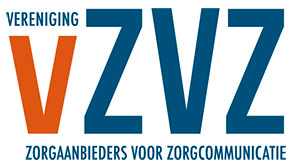 VZVZ-dagen 2016VZVZ-leveranciersdagAanmelden Bovenkant formulierGebruikernaam: Wachtwoord: CapsLock is on. Aanmelden Ik ben mijn wachtwoord vergetenOnderkant formulierWat kan beterEen aantal processen op het LSP lopen al op dezelfde manier sinds het begin van het LSP. Echter er zijn veel zaken gewijzigd en inzichten gekomen, zonder dat er wijzigingen op het basis proces zijn doorgevoerd. Bijvoorbeeld het aanmelden in combinatie met de signalen. Alle (her)aanmeldingen leiden tot een signaal. Soms is een her-aanmelding technisch van aard, bijvoorbeeld omdat een database is terug gezet. 
Zijn er in de processen zaken (eenvoudig) te veranderen. Andere interacties, andere workflow, Her-aanmelden, technische her-aanmeldingen (leiden bijvoorbeeld tot signalen, zonder dat er nieuwe informatie is), Verhuizen van dossiers (doordat een URA is gewijzigd) Geheel nieuwe toepassingen. Informeren van bron van 'verkeerde' informatie. Ook vanuit de patiënt gezien Beheer overdracht Abonnement/Toestemming synchronisatie Notificeren van foutsituaties Er zijn verkeerde gegevens bij de bron Er is iets verkeerd gegaan bij het verwerken van het ontvangen bericht. (zoals een recept dat pas later in het proces niet kan worden begrepen) Beheer berichten. Gedifferentieerd onderhoud DiscussieVragenHoe kan de gebruikersvriendelijkheid worden verbeterd Ook de software die het LSP gebruikt (UZI passen) Prefetchen Niet alle gegevens beschikbaar bij LSP bij lab op recept Bij HAP kan er geen toestemming worden gegeven Er is geen toestemming/ok vanuit vzvz voor pt en vz Baxter nog niet geheel af. Medicatie gegevens ICA gegevens puinhoop. Apothekers Verkeerde gegevens opleveren CABBRTITI Lijst met contactgegevens en bijv app-id om uit te zoeken wie wat gestuurd heeft. Foutmeldingen die een gebruiker krijgt zijn niet begrijpelijk Regiogrenzen Uitbreidingskansen: Mutaties eSpoed Huisarts en medicatie dossier beschikbaar voor iedereen maken Als opvrager weet ik niet zeker of dit wel alle gegevens zijn die opvraagd zijn. DiscussieVragen
Brainstorm: Wat kan beter Leverancier in interactie met VZVZ: mag transparanter, leverancier weet niet wat er allemaal speelt 
Wanneer moet er iets echt af zijn? 
Wanneer begint iets, wanneer eindigt iets? 
Releasekalender? 
Werkplan? 
Is voor de leverancier niet duidelijk. 
Maar binnen JGZ ook niet voor de GGD organisaties. VZVZ moet meer naar de leden toe. Wens nieuwe berichten: 
Digitaal recept versturen, Medicatie overzicht versturen Interactiever tussen 1e en 2e lijn 
In het ziekenhuis, communicatie intern Proces binnen VZVZ? Is niet duidelijk 
Als er een probleem gemeld wordt bij wij? 
Informatiepunt kan alle vragen ontvangen. Als VZVZ beter uitdragen waar vragen / problemen kunnen binnenkomen. 
Klanten willen ook zelf schakelen met VZVZ over LSP vragen. Leverancier zit met het probleem dat als ze iets ontvangen wat ze niet kunnen inlezen, ze niet weten waar het probleem ligt en dat het ze tijd kost om dit uit te zoeken, het probleem kan aan de andere kant liggen. Moeten dan aan de klant uitleggen dat het niet aan henzelf ligt, etc. GBZ-beheerders workshop is er maar die is niet verplicht voor de beheerders (zorgaanbieders) en zou je eigenlijk vaker moeten volgen. Meestal volgen ze die voordat ze beginnen, terwijl dan nog niets alles wordt begrepen. Pas als het systeem gebruikt wordt komen er vragen. 
De GBZ-beheer workshop moet meer gepromoot worden. 
Binnen JGZ onduidelijkheid bij de leden wanneer ze met hun vraag in het project moeten zijn en wanneer ze bij VZVZ moeten zijn. Het project ondersteund de landelijke uitrol. VZVZ moet zich meer profileren naar de leden Heeft VZVZ een aanspreekpunt 
NCJ (Jeugd en Gezin) vraagt van alles, iets met Stichting DUO (overkoepelend orgaan voor scholen), zou via LSP moeten kunnen lopen. GGZ organisaties willen daar een apart netwerk voor opzetten. 
Ligt al een communicatie structuur, maak daar dan gebruik van. Rol VZVZ duidelijk maken voor de eindgebruikers en koepels 
Dienstencatalogus – GBZ-beheer workshop of op andere punten leveranciers ondersteunen in sessies met de klanten van de leveranciers. 
Afspraken tussen de beheerorganisaties en de leveranciers Wat kan beterDiscussieVragenDiscussieVragenAangedreven door Tiki Wiki CMS Groupware  | Thema: Readable